 		                Ice Blast Tournament, St. Louis, November 6-8, 2020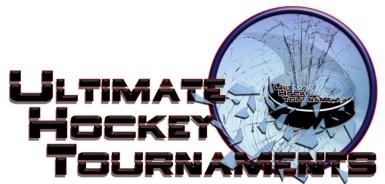       Bantam B Division		     Tournament Format               Four teams, with each team playing three preliminary round games. At the conclusion of preliminary round,                                  1st plays 2nd for Championship. 3rd plays 4th for the consolation.Standings		Game Results	TeamPoints Gm1Points Gm2Points Gm3Total PointsTiebreakersGoals AgainstLeafs Hockey10230 -3  5=    21  3  0= 4Romeoville Huskies12030  5  -3=    21  0  4= 5Kirkwood Stars0000Twin Bridges Lightning2226Fri    9:15    9:15PmPmLeafsLeafs11vs.vs.HuskiesHuskiesHuskies1Fri    9:50    9:50PmPmKirkwoodKirkwood00vs.vs.Twin BridgesTwin Bridges 5 5Sat    2:00    2:00PmPmTwin BridgesTwin Bridges33vs.vs.LeafsLeafs00Sat    3:15    3:15PmPmSt Peters Recplex- North RinkSt Peters Recplex- North RinkSt Peters Recplex- North RinkHuskiesHuskies55vs.vs.KirkwoodKirkwood00Sat    8:40    8:40PmPmSt Peters Recplex- Rink ASt Peters Recplex- Rink ASt Peters Recplex- Rink AHuskiesHuskies       1       1vs.vs.Twin BridgesTwin Bridges44Sat    9:50    9:50PmPmSt Peters Recplex- Rink ASt Peters Recplex- Rink ASt Peters Recplex- Rink ALeafsLeafs       5       5vs.vs.KirkwoodKirkwood00HOMEHOMEAWAYAWAYAWAYAWAYSundaySunday 10:30 10:30AmAmSt Peters Recplex- Rink B 3rd   3rd  Huskies                   5-0Huskies                   5-04th 4th Kirkwood                                  ConsolationKirkwood                                  ConsolationKirkwood                                  ConsolationKirkwood                                  ConsolationSundaySunday 11:45 11:45AmAmSt Peters Recplex- Rink B  1st  1stTwin BridgesTwin Bridges2nd2ndLeafs            2-0                    ChampionshipLeafs            2-0                    ChampionshipLeafs            2-0                    ChampionshipLeafs            2-0                    Championship